Review #8: MotionPart 1: VocabularyFor each vocab word, indicate a “trigger” word from that term’s definition that helps you to remember that definition.Distance ____________________ Velocity ____________________ Displacement ____________________ Frame of reference____________________Relative motion ____________________ vector ____________________Speed ____________________ instantaneous speed ____________________Average speed ____________________ velocity ____________________Acceleration ____________________ net force ____________________Balanced force ____________________ free fall ____________________Constant acceleration ____________________Part 2: Intro to MotionAnswer the following questions using your notes.True or false: Distance and Displacement are the same. Explain your answer. ______________________________________________________________________________________________________________________________________________________________What does it mean when an object is traveling at a constant speed? ______________________________________________________________________________________________________________________________________________________________What is instantaneous speed? ______________________________________________________________________________________________________________________________________________________________When something is speeding up or slowing down, what is happening to its instantaneous speed? ______________________________________________________________________________________________________________________________________________________________When something is moving at a constant speed, what is happening to its instantaneous speed? ______________________________________________________________________________________________________________________________________________________________If a car is moving around a circular track at a constant speed, is its velocity changing? Explain. ______________________________________________________________________________________________________________________________________________________________If the acceleration is in the same direction as the velocity, is the acceleration positive or negative?______________________________________________________________________________________________________________________________________________________________If the acceleration is in the opposite direction as the velocity, is the acceleration positive or negative? ______________________________________________________________________________________________________________________________________________________________What can you conclude about the acceleration of the object based upon the graph below? ______________________________________________________________________________________________________________________________________________________________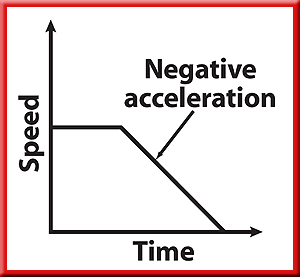 What can you conclude about the speed of the object based upon the graph below? ______________________________________________________________________________________________________________________________________________________________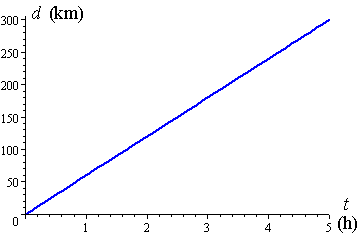 Part 3: Distance vs. DisplacementAnswer the following questions using your knowledge of distance and displacement.A person walks 50 m North and then turns around and walks 35 m south.  Then realizes they forgot their purse so walks another 60 m North.  What is the person’s displacement? What is the person’s distance? If a person jogs down the street for 70 m and then gets tired and turns around and jogs another 70 m home.  What is the person’s displacement? What is the person’s distance?Part 4: Speed & VelocityIn the box below, write the equation for calculating velocity/speed. Then label the parts of the equation and what each variable is measured in.v=____________________ measured in ____________________d= ____________________ measured in ____________________t= ____________________ measured in____________________Complete the following problems.  Make sure you are showing all work and putting your answer with correct units.An ant travels 75 cm in 6 s.  What was the ant’s speed?You are in a car traveling an average speed of 60 km/h.  The total trip is 240 km.  How long does the trip take?A car is traveling at a constant speed of 30 m/s. If the car is moving for 25 s, how far did the car go?Part 5: AccelerationIn the box below, write the equation for calculating acceleration. Then label the parts of the equation and what each variable is measured in.a= ____________________ measured in ____________________vf = ____________________ measured in ____________________vi= ____________________ measured in____________________t = ____________________ measured in____________________Complete the following problems make sure that you are using the correct equation, showing all work and writing your answer with correct units.An object moves from rest to 9 m/s in 3 s.  What is the acceleration of the object?A car slows from 16 m/s to 2 m/s in 3.5 s.  What is the car’s acceleration?A ball is dropped from a cliff and has an acceleration of 9.8 m/s2. How long will it take the ball to reach a speed of 24.5 m/s?A sprinter leaves the starting blocks with an acceleration of 4.5 m/s2.  Calculate the sprinter’s speed 2 s later.